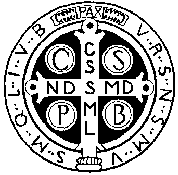 Osnovna glazbena škola       sv. Benedikta     Zadar, Madijevaca 10Zaključci12. sjednice Školskog odbora Osnovne glazbene škole sv. Benedikta, održane26. travnja 2022. godine u 17 sati putem e-pošteU radu sjednice sudjeluju:O.  M. A. Č.,M. K. T.,M. T. P.,V. A., G. C.,I. C., ravnateljDnevni red:Usvajanje zapisnika 11. sjednice ŠO, održane 1. ožujka 2022.Davanje suglasnosti za zapošljavanjeRješavanje zahtjeva za prijevremeni ispisRaznoAd 1) Predsjednica ŠO utvrđuje da je zapisnik 11. sjednice ŠO jednoglasno usvojen.Ad 2)ŠO daje ravnatelju suglasnost za zapošljavanje izabranih kandidata na nepuno određeno radno vrijeme.Ad 3)ŠO je jednoglasno prihvatio zahtjev roditelja K. S. i odobrio prijevremeni ispis učenici uz obvezu roditeljima plaćanja mjesečne participacije do kraja tekuće nastavne godine.Ad 4)Na upit predsjednice ŠO, ravnatelj daje kratko izvješće o pripremama za održavanje Smotre zborova i dramskih skupina KOŠ RH, kojoj je naša škola domaćin 14.5.2022. u Katedrali sv. Stošije te najavljuje da će financijsko izvješće podnijeti po održanju smotre.Predsjednica ŠO zahvaljuje te zaključuje sjednicu u 17.43 sati.KLASA: 007-04/22-02/07URBROJ: 2198-1-47-22-02Zadar, 26. travnja 2022. godineZapisničar:M. K. T.